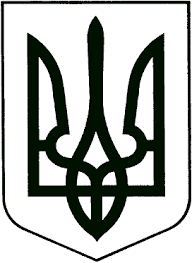 УКРАЇНАНОВОГРАД-ВОЛИНСЬКА МІСЬКА РАДАЖИТОМИРСЬКОЇ ОБЛАСТІРІШЕННЯдвадцять четверта сесія							восьмого скликаннявід 15.09.2022  № 613Керуючись статтями 25, 60 Закону України «Про місцеве самоврядування в Україні», Господарським кодексом України, враховуючи пропозиції та зауваження депутатів міської ради та міського голови, які висловлені під час підготовки та проведення двадцять другої сесії міської ради восьмого скликання, міська радаВИРІШИЛА:1. Звіт директора комунально- торгівельного підприємства «Міський ринок» Богданчук Н.Г. взяти до уваги.2. Контроль за виконанням цього рішення покласти на постійну комісію міської ради з питань бюджету територіальної громади, комунальної власності та економічного розвитку (Сухих А.Ю.) та заступника міського голови Гудзь І.Л.Міський голова								Микола БОРОВЕЦЬЗвіт директора комунально- торгівельного підприємства «Міський ринок» Богданчук Н.Г.Комунально-торгівельне підприємство «Міський ринок» діє на принципах повного господарського розрахунку. З бюджету громади не фінансується.Метою діяльності підприємства, згідно  Статуту, є отримання прибутку шляхом організації та проведення ярмарків, базарів по продажу сільськогосподарської продукції і інших товарів за широкою участю населення та суб’єктів підприємницької діяльності.На КТП «Міський ринок» згідно штатного розпису від 30.08.2021 року затверджено штат у кількості 9 чоловік. Фактично працює 6 чоловік (на період воєнного стану звільнені охоронці).Місячний фонд заробітної плати затверджено в розмірі 66540,00 гривень. Заробітна плата виплачується вчасно і без затримки.Площа комунального підприємства складає – 0,4435 га.На території розміщено 72 торгівельних павільйони, в яких здійснює свою діяльність 52 приватних підприємці.У 2017 році я була прийнята на посаду директора комунального  підприємства, на той період борг на підприємстві становив 88 000,00 гривень (не виплачувалась вчасно заробітна плата, були борги по розрахункам з постачальниками).На сьогодні КТП «Міський ринок» прибуткове підприємство.Рішенням виконавчого комітету міської ради від 11.03.2020 № 1176 «Про встановлення тарифів на послуги комунально - торгівельного підприємства «Міський ринок» затверджено тарифи, які було введено в дію з 1 квітня 2020 р.Згідно затверджених тарифів, розмір плати становить – 4,30 гривень за 1 кв.м в день (1290 грн в місяць із розрахунку за 10 кв.м.) та для торгівельних павільйонів площа яких більша 40 кв. м – 4,00 гривні за 1 кв.м в день.Рентабельність підприємства становить 5%. У 2020-2021 роках, поширення на території країни гострої респіраторної хвороби COVID-19, спричиненої коронавірусом SARS-CoV-2, досить негативно вплинуло на діяльність підприємства, а у 2022 році війна в Україні.За 2021 рік підприємством отримано чистий прибуток в розмірі 260,2 тис.грн., за І півріччя 2022 року чистий прибуток становить 64,7 тис.грн.У 2021 році підприємством було сплачено податків, зборів і платежів в розмірі – 762,7 тис.грн., в тому числі: плата на землю – 37,2 тис.грн., податок на нерухоме майно – 0,3 тис.грн., податок на прибуток – 28,5 тис.грн., частина чистого прибутку – 62,2 тис.грн, авансовий внесок з дивідендів – 11,2 тис.грн., ПДФО – 145,6 тис.грн., військовий збір – 13,6 тис.грн., податок на додану вартість – 277,3 тис.грн., ЄСВ – 186,8 тис.грн. За перше півріччя 2022 року сплачено всього податків, зборів та платежів в розмірі 375,0 тис.грн., в т. ч. місцеві податки – 187,1 тис.грн., до державного бюджету – 105,5 тис.грн.:плата на землю – 67,9 тис.грн., податок на нерухоме майно – 0,3 тис.грн., податок на прибуток – 44,8 тис.грн., частина чистого прибутку – 2,9 тис.грн, авансовий внесок з дивідендів – 0,6 тис.грн., ПДФО – 70,6 тис.грн., військовий збір – 5,5 тис.грн., податок на додану вартість – 100,0 тис.грн., ЄСВ – 82,4 тис.грн. Згідно рішення міської ради від 03.06.2021 року №208 «Про затвердження технічної документації з нормативної грошової оцінки земель міста Новограда-Волинського» у 2022 році майже в 3,5 рази збільшилась нормативно-грошова оцінка землі (з 3 300 гривень до 11 373 гривень в місяць). Податок на землю, одна із складових тарифу. Крім того, збільшились транспортні витрати, зросла вартість послуг. Виходячи з вище викладенного, в результаті збільшення витрат, комунальне підприємство отримує менші прибутки.Не зважаючи на це, комунальне  підприємство працює, отримує прибуток та своєчасно сплачує податки, збори та платежі до бюджетів.В липні місяці 2021 року було проведений внутрішній аудит на КТП «Міський ринок».Більшість зауважень, висвітлені у висновку аудиторської перевірки усунуто.З метою оновлення та осучаснення вигляду на ринку заплановано виконання наступних заходів.Заключено договір з ФОП Магрета Ігор Васильович від 16.08.2022 №22014 для розроблення  оновленної  планувальної  документації. Розробляється новий  план розміщення торгівельних  павільйонів.Проведено обговорення з приватними підприємцями та визначено приорітетним питання осучаснення торгівельних павільйонів (новий дизайн, знесення старих контейнерів).На комунально-торгівельному підприємстві постійно здійснюються роботи по впорядкуванню території. Проведено зрізання аварійних дерев, замінено 220 метрів електричного проводу на кабель, прогрейдеровано та підсипано під'їзд до ринку з вулиці Зарічна, відремонтовано електрощитову, частково асфальтовано торгівельні ряди і інше.В перспективному плані розвитку підприємства планується здійснити огородження території ринку, оновити контейнерну площадку зі збору твердих  побутових відходів, побудувати сучасну вбиральню.Головним є: не зважаючи на війну в країні комунальне підприємство «Міський ринок» отримує прибуток та сумлінно наповнює міський та державний бюджети.Наразі, робота  підприємства  є задовільною.Директор КТП «Міський ринок»				Наталія БОГДАНЧУКПро звіт директора комунально - торгівельного підприємства «Міський ринок» Богданчук Н.Г.